Alegaciones Serol

CONSELLERIA DE ECONOMIA SOSTENIBLE, SECTORES PRODUCTIVOS, COMERCIO Y TRABAJO SERV. TERR. DE INDUSTRIA ENERGÍA Y MINAS DE VALENCIA ALEGACIONES A LA PFV “PSF Serol ” E INFRAESTRUCTURA EVACUACIÓN. EXPEDIENTE REF: ATALFE/2020/95Don/ Doña                                   con NIF/NIE -                     y domicilio en                                                                               , dentro del trámite por el que someten a nueva información pública las solicitudes de autorización de implantación en suelo no urbanizable, autorización administrativa previa, autorización administrativa de construcción y ocupación de vías pecuarias, y la declaración de utilidad pública, en concreto, correspondientes a la infraestructura de evacuación de una central fotovoltaica denominada «PSF Serol» con potencia a instalar 45,04 MW y sometida a evaluación de impacto ambiental infraestructura de evacuación se ubica en los términos municipales de Salinas, Elda y Petrer (Alicante). ordinaria. Dicha Expediente ATALFE/2020/95 según publicación en el Boletín Oficial de la Provincia de Valencia de 03/03/2023, presenta las siguientes ALEGACIONES:PRIMERA.- No queda acreditado el interés general específico del proyecto tal y como se establece en el artículo  17 b) del TRLOTUP  (Decreto Legislativo 1/2021, de 18 de junio, del Consell de aprobación del texto refundido de la Ley de Ordenación del Territorio, Urbanismo y Paisaje.) define el interés general como:  “b) Interés general: producir un impacto supramunicipal favorable y permanente desde el punto de vista económico, social y ambiental, especialmente en la creación de empleo, circunstancia que deberá acreditarse mediante la aportación de un estudio de viabilidad, de sostenibilidad económica y de impacto de género de la actuación.”Ninguno de estos criterios concurre en el presente caso, lo que se sustituye por una mera invocación genérica claramente insuficiente.

SEGUNDA.- De la creación de puestos de trabajo. Según el Estudio de Impacto Ambiental proporcionado por el promotor, epígrafe 4.3,3.; 
“4.3.3. GENERACIÓN DE EMPLEO La instalación solar fotovoltaica generará puestos de trabajo durante la fase de ejecución que favorecerá en la reducción de personas desempleadas en la zona. Para la fase de construcción se estima que se precisarán de un total de 23 trabajadores. Esta cantidad se distribuye en 10 trabajadores para estructura, 4 electricistas, 6 para obra civil y 3 para otro tipo de trabajos auxiliares.

Una vez la instalación esté en marcha, la necesidad de mano de obra se reducirá dado que la instalación solar fotovoltaica funcionará de forma autónoma, siendo el requerimiento de personal mínimo, limitándose esta presencia a pequeños mantenimientos y reparaciones. Esto, a su vez, no perjudicará la presencia de fauna en las parcelas. El número de trabajadores que se precisarán durante un año de funcionamiento serán 15 trabajadores y queda como sigue: - 3 técnicos en campo de forma permanente para mantenimiento preventivo y correctivo de la instalación. - 4 operarios de forma temporal (2 meses) para limpieza de paneles. - 4 operarios de forma temporal (1 mes) para apoyo a mantenimiento. - Subcontrata con empresa eléctrica externa: 3 trabajadores especialistas eléctricos de mantenimiento externo durante 2 días al año para revisión de transformadores. - Contratación de sistema de vigilancia y seguridad 24 h al día mediante central de Alarmas. - 1 técnico administrativo permanente para gestión documental y administrativa del parque solar.”

23 puestos de trabajos eventuales de unos meses no pueden considerarse como generación de empleo, pues de la falta de personal fijo, lógicamente, no puede concluirse creación de empleo relevante para la zona.En cuanto a algún otro tipo de beneficios para la economía de la zona, como el sector turístico, es todo lo contrario,  pues parece poco atractivo un paisaje que, en lugar de mostrar vegetación, ofrece un mar uniforme de placas solares y de torres de alta tensión. No es, precisamente, un paisaje de ensueño que invite a las personas ajenas a la zona a desplazarse  para contemplarlo.Por el contrario estas megainstalaciones, que arrasan cientos de hectáreas de espacios verdes, se perciben como una  amenaza tanto a la biodiversidad como a la calidad de vida de la ciudadanía, como así lo atestigua el fuerte movimiento social de rechazo generado a consecuencia del aluvión de instalaciones desproporcionadas en el territorio. Esa oposición no va dirigida contra el necesario cambio de modelo energético desde las energías altamente contaminantes hacia el uso de fuentes de menor impacto como la solar o eólica, pero tal transición debe hacerse de un modo racional, no a costa de destruir territorio agrícola y forestal.A mayor abundamiento: “El proyecto Infoenergía, financiado con fondos europeos y en el que han participado distintos Grupos de Acción Local (GAL) de las provincias de Teruel y Zaragoza, ha realizado distintos estudios relacionados con las energías renovables: sobre bombeos de energía solar, autoconsumo compartido y un tercero que evalúa los impactos sociales, económicos y demográficos de la energía solar y eólica en el medio rural aragonés. Este último, centrado en los proyectos de energías renovables surgidos en la comarca del Campo de Belchite en la década del año 2000, señala en sus conclusiones que, en general, el empleo generado en esa comarca ha sido poco significativo, que no se ha revertido el proceso de despoblación y que las empresas no han abordado la instalación de los parques eólicos o solares a base de participación ciudadana, sino que solamente han contado con los propietarios de los terrenos que tenían que ocupar y con los ayuntamientos.”Fuente: https://www.diariodeteruel.es/teruel/un-estudio-de-unizar-refleja-que-los-primeros-parques-eolicos-de-aragon-no-generaron-empleoLa falta de creación de empleo, el probable perjuicio al turismo y la negativa percepción por parte de la población contravienen los principios de interés común que deben motivar una Declaración de Utilidad Pública.
TERCERA.- La instalación fotovoltaica ocupa 108. 5991 ha de Suelo No urbanizable. Para proyectos de esta envergadura es preceptiva “la elaboración de un informe ambiental, que habrá de adjuntarse, por parte del promotor, a la documentación preceptiva para la obtención de la licencia municipal, que debe permitir al Excmo. Ayuntamiento de Salinas una valoración del impacto de dicho uso o actividad pueda provocar sobre el medio ambiente” , de acuerdo con el Artículo 11 del Plan especial del Paisaje y del Medio Natural del Ayuntamiento de Salinas

Plan  especial del Paisaje y del Medio Natural del Ayuntamiento de Salinas, Artículo 11. Actos sujetos a evaluación ambiental municipal

1.- Con independencia de lo que cualquier normativa sectorial establezca, y comoañadido a cualquier otro informe que pueda ser exigible en virtud de cualquier otranorma jurídica que resulte de aplicación, los siguientes usos y actividades quedaránobligados a la elaboración de un informe ambiental, que habrá de adjuntarse, porparte del promotor, a la documentación preceptiva para la obtención de la licenciamunicipal, que debe permitir al Excmo. Ayuntamiento de Salinas una valoración delimpacto de dicho uso o actividad pueda provocar sobre el medio ambiente:C. Otros.• La realización de movimientos de tierras en pendientes superiores al 15% o que afecten a superficies superiores a 0,5 Ha. o a un volumen superior a 7.000 m3• Cualquier obra o actividad que deba realizarse en las zonas de servidumbre o policía de los cauces.• Cualquier tala que se realice en los montes.2.- Estos informes ambientales municipales, que habrán de estar suscritos por profesional experto en alguna de las diferentes materias que entran en juego en el entorno ambiental y habilitado por la titulación profesional de que disponga, recogerán como mínimo los siguientes aspectos:• Relación nominal del promotor o los promotores de la actividad.• Descripción de la actividad a realizar y justificación de la misma.• Examen de las alternativas técnicamente viables.• Inventario ambiental.• Valoración del impacto ambiental.• Medidas correctoras y plan de vigilancia.Artículo 12. Régimen y procedimiento.1.- La solicitud de autorización, en los casos que la presente normativa establezca, previo informe ambiental municipal cuando así se determine, se presentará ante el Excmo. Ayuntamiento de Salinas. Todo esto sin menoscabo de cualquier otra autorización o informe exigible por cualquier otra administración u organismo.2.- El Excmo. Ayuntamiento de Salinas, a través de sus servicios técnicos, disponeun plazo máximo de treinta días naturales para emitir informe y declaración. En elcaso de que existan defectos de forma o deficiencias técnicas en el informe ambiental presentado, el promotor será requerido por los servicios técnicos municipales para su subsanación, para lo cual tendrá un plazo de diez días naturales.La declaración será preceptiva y vinculante para la concesión de licencia o autorización municipal a la actividad.3.- La denegación de autorización impide la realización de la actividad, proyecto o actuación, pero su autorización no exime ni prejuzga el cumplimiento de otra normativa sectorial aplicable.4.- En el supuesto de transcurso del plazo de treinta días sin la emisión de informe, seentenderá que es desfavorable a la solicitud planteada, sin perjuicio delmantenimiento de la obligación del Ayuntamiento de Salinas para emitir resoluciónexpresa.Artículo 13. Infracciones y sanciones.1.- Toda vulneración de las disposiciones de la presente normativa del Plan Especialserá sancionada de acuerdo con lo dispuesto en la legislación específica que resulteaplicable al caso.2.- Los infractores estarán obligados, en cualquier caso, a reparar los daños causadosy restituir los lugares y elementos a su situación inicial. Asimismo, el organismocompetente de la Administración podrá, subsidiariamente, proceder a la reparación acosta del obligado.3.- En el caso de que un uso o una actividad se realizara sin ajustarse a lascondiciones señaladas, de acuerdo con esta normativa sobre Suelo No Urbanizable,para la concesión o licencia correspondiente, el Excmo. Ayuntamiento de Salinasdispondrá la suspensión inmediata de dichos actos.”
CUARTA.- Tala masiva de árboles La planta fotovoltaica está situada en zona arbolada. En un escenario de urgente necesidad de reducción de emisiones de CO2 no tiene sentido eliminar los árboles, sumideros naturales de carbono. Incluye 11.049 almendros en plena producción, unas 10 hectáreas de pinos y 6 hectáreas de otros frutales.6 hectáreas de albaricoques/perales/ arboles frutales SIGPAC FY  
Nuevamente cabe citar el Plan Especial del Paisaje y del Medio Natural del Ayuntamiento de Salinas en su  CAPÍTULO II. PROTECCIÓN DE LA FLORA Y VEGETACIÓNArtículo 20. Concepto y ámbito de aplicación.Se consideran formaciones florísticas y vegetales sujetas a las determinaciones deesta normativa sobre desarrollo sostenible todas aquellas no cultivadas ni resultantesde la actividad agraria.Artículo 21. Tala y recolección.1.- Con carácter general, se prohíben las actuaciones susceptibles de dañar o destruirlas comunidades vegetales naturales presentes en el término municipal de Salinas,especialmente las pertenecientes a Hábitats Naturales de Especial Interés, de laDirectiva Hábitats y por el RD 1193/1998 de 12 de junio.2.- Para la realización de cualquier actividad o proyecto que conlleve el posible daño odestrucción de la vegetación, al margen de las autorizaciones de los organismoscompetentes, solicitará una autorización municipal, donde se expondrán los motivosde la actuación, especies afectadas, número de ejemplares, extensión, localización,periodo temporal y todo aquello que sirva para justificar la autorización municipal, quetendrá en cuenta:• Dimensión de la actuación y valoración del posible impacto.• El estado actual y representatividad de la población en la zona.• Interés de la actuación.• Uso cultural, tradicional.• Proyectos de mejora de las formaciones naturales existentes.3.- Se permite la recolección consuetudinaria de frutos, semillas, setas y plantassilvestres, siempre que exista consentimiento tácito del propietario y sin perjuicio delas limitaciones específicas que el Ayuntamiento de Salinas u otras administracionespueda establecer cuando se trate de especies protegidas o dicha actividad puedasuponer una presión excesiva sobre la flora o la fauna.”

Resulta de todo punto evidente que la implantación de este tipo de centrales contraviene el espíritu con el que fue creado el citado Plan Especial de Protección del Paisaje y del Medio natural de Salinas.

QUINTA.- De la Alternativa cero o de no realización del proyecto
No es correcta la afirmación de absoluta necesidad de creación de este tipo de polígonos industriales fotovoltaicos. En efecto, “En diciembre de 2019 se publica el Pacto Verde Europeo: una hoja de ruta destinada a dotar a la UE de una economía sostenible, estableciendo un plan de acción para impulsar un uso eficiente de los recursos mediante el paso a una economía limpia y circular, restaurar la biodiversidad y reducir la contaminación con el fin de garantizar una transición justa e inclusiva.Recuperar los bosques, los suelos y los humedales y crear espacios verdes en las ciudades es esencial para mitigar los efectos del cambio climático en la medida necesaria para 2030.Para alcanzar este objetivo, será necesario actuar en todos los sectores de nuestra economía, tanto en los entornos urbanos como en el medio rural.En la hoja de ruta europea, se hace mención específica a la preservación y restablecimiento de los ecosistemas y la biodiversidad. Por ende, la justificación para desestimar la alternativa cero por parte de la empresa  no es correcta, pues en la transición hacia un modelo energético sostenible y solidario una de las medidas más importantes es el decrecimiento en la producción y en el consumo con el fin de limitar el impacto de la actividad humana sobre el entorno, no  proporcionar herramientas para continuar con un modelo de despilfarro de recursos, sino siguiendo el principio de prevención consecuente con los planteamientos de la economía circular, según el cual, el impacto cero es aquel que no se produce.A mayor abundamiento, el desarrollo rural no pasa por la instalación de megaparques fotovoltaicos sino por la implementación de servicios para la ciudadanía, como Educación,  Sanidad o Trasporte Público. Precisamente, la insostenibilidad del modelo actual debe llevar a sustituir los grandes proyectos por Comunidades Energéticas Locales con el fin garantizar la soberanía energética de las localidades. Un modelo solidario y distribuido que genere la energía  en las zonas aledañas a los centros de consumo, lo que ocasionaría un impacto ambiental mucho menor y evitaría las pérdidas por transporte, que pueden alcanzar el 30% de la producción total.”SEXTA.- AFECCIÓN A LA LAGUNA DE SALINAS, espacio de especial protección en el  Plan Especial de Protección del Paisaje y del Medio natural de Salinas en su SECCIÓN 4. SUELO NO URBANIZABLE COMÚN DE AFECCIÓN DE ZONA HÚMEDA.

Según el EsIA aportado por el promotor, “5.2.8.2. ZONAS HÚMEDAS En cuanto a Zonas húmedas, esta alternativa de evacuación discurre lindando con la “Laguna de Salinas”, sin embargo, el recorrido por esta zona es subterráneo y discurre por caminos existentes, por lo tanto aunque su proximidad es muy elevada, la afección no se considera como tal. Siendo que el único momento de impacto de la línea de evacuación se produciría durante la fase de ejecución. 

5.2.8.3. RED NATURA 2.000 5.2.8.3.1. ZEPA La línea de evacuación parte de forma subterránea desde la planta solar fotovoltaica. Es justo en este tramo donde la línea se encuentra más próxima a la ZEPA “Sierra de Salinas”, sin embargo, al ser este tramo subterráneo se considera que la afección a esta ZEPA sólo se producirá durante la fase de ejecución de la línea.”
Tales actuaciones contravienen de forma flagrante el Plan Especial de Protección del Paisaje y del Medio natural de Salinas en su SECCIÓN 4. SUELO NO URBANIZABLE COMÚN DE AFECCIÓN DE ZONA HÚMEDA.

 “Artículo 190. Caracterización y localización.Se trata de un territorio, dentro del Suelo No Urbanizable Común, con características distintas al General, por cuanto se encuentra afectado por el perímetro de protección de la Laguna de Salinas, de acuerdo con lo establecido en el Catálogo de Zonas Húmedas de la Comunidad Valenciana.Artículo 191. Usos compatibles e incompatibles.1.- Los mismos que en el Suelo No Urbanizable Común General y en las mismascondiciones, quedando expresamente prohibidos los de carácter extractivo, industrialo los de almacenamiento o depósito de residuos de titularidad privada. Del mismomodo se prohíben los usos y actividades determinados por el Plan de AcciónTerritorial de carácter sectorial sobre Prevención del Riesgo de Inundación en laComunidad Valenciana (PATRICOVA) para zonas con riesgo 6 o 7, es decir: establos,granjas y criaderos de animales; estaciones de suministro de carburantes; industriascalificadas o con riesgo químico; campamentos de turismo; centros hípicos y parqueszoológicos; servicios funerarios y cementerios; depósitos de almacenamiento deresiduos y vertederos; equipamientos estratégicos como centros de emergencia,parques de bomberos, cuarteles, centros escolares y sanitarios, y pabellonesdeportivos cubiertos; infraestructuras puntuales estratégicas como plantaspotabilizadoras y centros de producción, transformación y almacenamiento deenergía.” 

A mayor abundamiento, prosigue el mencionado Plan Especial en su SECCIÓN 2.- SUELO NO URBANIZABLE DE ESPECIAL PROTECCIÓN DE ZONA HÚMEDA“Artículo 196. Caracterización y localización.Se trata del territorio que comprende la Laguna de Salinas, delimitado por elCatálogo de Zonas Húmedas de la Comunidad Valenciana y por el L.I.C. integrante dela Red Natura 2000 de la Unión Europea.Artículo 197. Usos compatibles.1.- Todos aquellos usos y actividades dirigidas a la conservación, protección, mejoray recuperación del medio natural.2.- Los usos tradicionales ya existentes sobre el territorio.3.- Se permite la caza y la pesca de acuerdo con la legislación sectorial pertinente.Artículo 198. Usos incompatibles.Queda totalmente prohibido cualquier uso o actividad no contemplada en el artículo anterior de usos compatibles 
El hecho de soterrar parte de la línea de evacuación en el entorno de la Laguna de Salinas implica la realización de obras en este espacio taxativamente prohibidas.
SÉPTIMA.-  Las muertes de aves y murciélagos por colisión o electrocución es de tal magnitud que la  Conselleria de Agricultura, Desarrollo Rural, Emergencia Climática y Transición Ecológica, aprobó el pasado 6 de julio de 2021 la Resolución por la que se amplían las zonas de protección de la avifauna contra la colisión y electrocuciónFuente: Diario Oficial de la Generalitat Valenciana número 9138, de fecha 29 de julio de 2021.“La electrocución y la colisión en líneas eléctricas es una de las principales causas de mortalidad no natural de aves en España. Las aves rapaces son especialmente sensibles a este problema, algunas de estas aves están amenazadas, como el águila-azor perdicera (Aquila fasciata) o el águila pescadora (Pandion haleatus), especies catalogadas como vulnerables en la Comunitat Valenciana por el Decreto 32/2004, de 27 de febrero, del Consell de la Generalitat, por el que se crea y regula el Catálogo Valenciano de Especies de Fauna Amenazadas, y se establecen categorías y normas para su protección.Para reducir este problema se aprobó el Real decreto 1.432/2008, de 29 de agosto, por el que se establecen medidas para la protección de la avifauna contra la colisión y la electrocución en líneas eléctricas de alta tensión. Este real decreto establecía como ámbito de aplicación las líneas eléctricas áreas de alta tensión ubicadas en zonas de protección. El artículo 4 definía las zonas de protección como las zonas declaradas como zona de especial protección para las aves (ZEPA), los ámbitos de los planes de recuperación y conservación elaborados por las comunidades autónomas para las especies de aves incluidas en los catálogos de especies amenazadas nacional y/o autonómico y las áreas prioritarias de reproducción, alimentación, dispersión y concentración local de las especies de aves incluidas en estos catálogos, cuando dichas áreas no estén incluidas en las anteriores.Estas áreas prioritarias debían ser designadas, previo informe de la Comisión Estatal del Patrimonio Natural y la Biodiversidad, por resolución motivada y publicada en el diario oficial, por la comunidad autónoma.En cumplimiento del artículo 4.2 de este Real Decreto la conselleria competente en materia de medio ambiente publicó en el DOGV la Resolución de 15 de octubre de 2010 por la que se establecieron las zonas de protección de la avifauna contra la colisión y electrocución y se ordenaron medidas para la reducción de la mortalidad de aves en líneas eléctricas de alta tensión en la Comunitat Valenciana. Para la delimitación de estas áreas la Dirección General de Gestión del Medio Natural realizó en 2009 el estudio Identificación de las áreas prioritarias para la protección contra la colisión y electrocución de la avifauna en la Comunidad Valenciana. En dicho trabajo se recopiló la información existente sobre electrocución de aves rapaces en la Comunitat, junto a la información disponible sobre áreas de reproducción, alimentación, dispersión y concentración local de aves.Desde entonces se mantiene un registro actualizado de electrocuciones de fauna salvaje, principalmente a partir de datos de ingresos en los Centros de Recuperación de Fauna de la Comunidad Valenciana, así como de prospecciones específicas o comunicaciones directas por parte de agentes medioambientales y empresas de distribución eléctrica, disponiendo hoy en día de cerca de 5.000 registros de electrocuciones en apoyos y 500 de colisiones con líneas. Desde entonces también se ha avanzado en el conocimiento del uso del hábitat de algunas de las especies de aves rapaces que son sensibles a esta amenaza, como es el caso del águila perdicera y otras especies protegidas de las que se hace un seguimiento reproductor anual de toda la Comunitat y de uso del espacio en casos concretos. Por tanto, la información disponible hoy en día es mucho más robusta que en 2009, y además se ha comprobado que un porcentaje muy elevado de electrocuciones se está produciendo fuera de las zonas de protección designadas. Por ello, en 2019 la Dirección General de Medio Natural y de Evaluación Ambiental encargó un nuevo estudio para revisar dichas zonas.Considerando los resultados obtenidos en tal estudio, y la experiencia ganada en los trámites administrativos orientados a corregir apoyos y líneas causantes de mortalidad por parte de los titulares de dichas infraestructuras, a propuesta de la Dirección General de Medio Natural y de Evaluación Ambiental, y visto el certificado favorable de la Comisión Estatal del Patrimonio Natural y la Biodiversidad de fecha 28 de abril de 2021, resuelvo:Primero. Zonas de protección1. A los efectos previstos en el Real decreto 1.432/2008, de 29 de agosto, se designan como zonas de protección con el fin de reducir los riesgos de electrocución y colisión para la avifauna, las siguientes:a) Las zonas de especial protección para las aves, designadas por el Consell, en aplicación de la Directiva de aves.b) Los ámbitos de aplicación de los planes de recuperación, planes de conservación y planes de acción aprobados para especies de aves amenazadas.c) Las áreas prioritarias definidas en el anexo I (las declaradas en 2010 y la presente ampliación).2. Quedan excluidas de estas zonas de protección las áreas urbanas y las zonas industriales.Segundo. Inventario de líneas peligrosas para la avifaunaLa dirección general competente en la materia de protección de la biodiversidad actualizará a esta ampliación de las áreas prioritarias, en el plazo de un año a partir de la fecha de publicación de estas zonas de protección, la Resolución de 28 de diciembre de 2017, de la Dirección General de Medio Natural y de Evaluación Ambiental, por la que se publica el inventario de las líneas eléctricas, ubicadas en zonas de protección, que no se ajustan a las prescripciones técnicas establecidas en el Real decreto 1432/2008.Tercero. Recopilación y comunicación de la informaciónLa dirección general competente en la materia de protección de la biodiversidad mantendrá un registro actualizado de los casos de electrocución o colisión de aves, con indicación de la especie, la ubicación, la fecha y la titularidad de la línea. Los titulares de las líneas comunicarán a dicha dirección general cualquier incidencia registrada relacionada con las aves. Además, se mantendrá un registro de todas las correcciones de líneas de las que se tenga constancia.Entrada en vigor: El 29 de julio de 2021.”En la siguiente imagen se puede comprobar que el término municipal de Salinas queda incluido en la propuesta de zonas prioritarias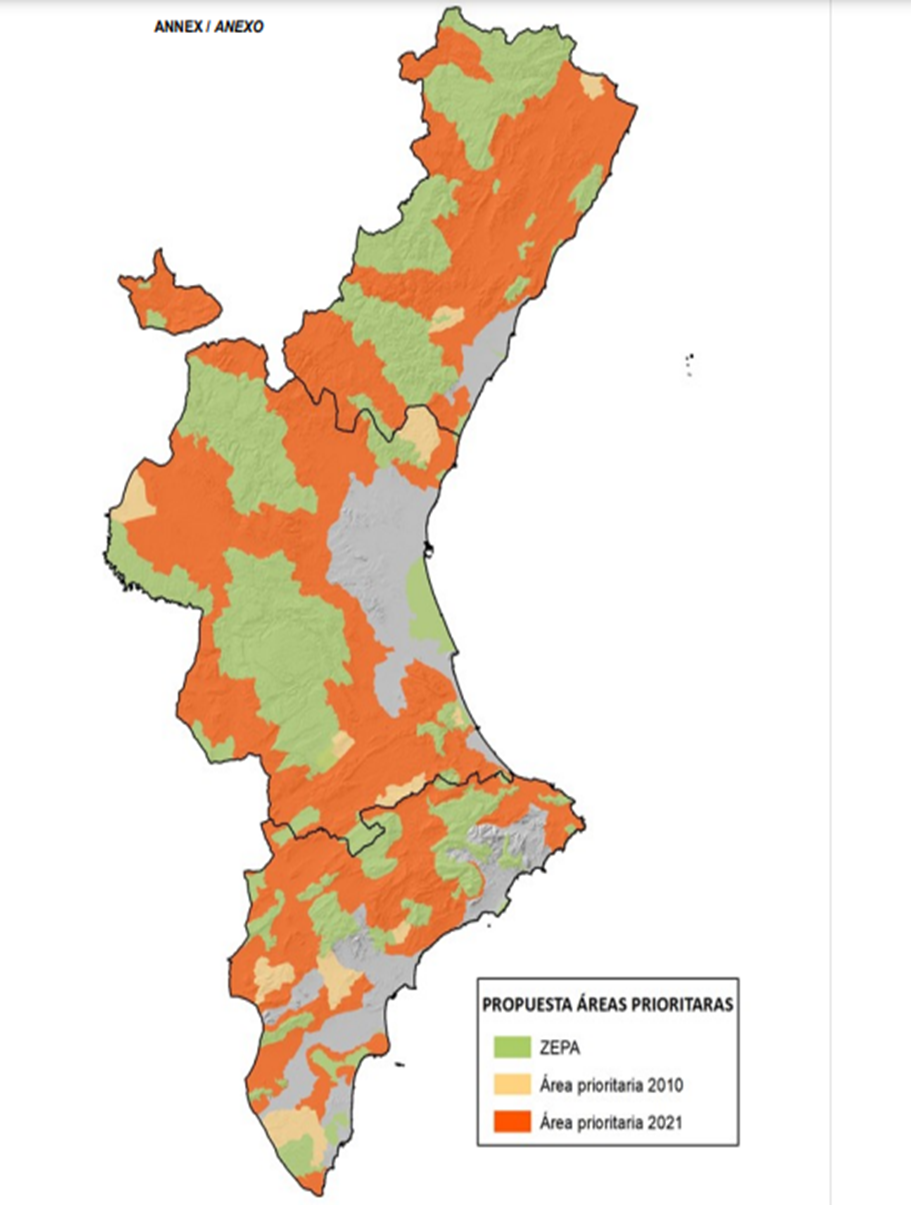 El EIA del proyecto fotovoltaico SEROL y de sus líneas de evacuación tampoco hace referencia alguna al INFORME TÉCNICO 02/2020 Tendidos Eléctricos y Aves. Evaluación del Conflicto y Actuaciones de Corrección Desarrolladas en la Comunitat Valenciana, según el cual, el área afectada  es una zona donde ya se produce un número relevante de electrocuciones de aves.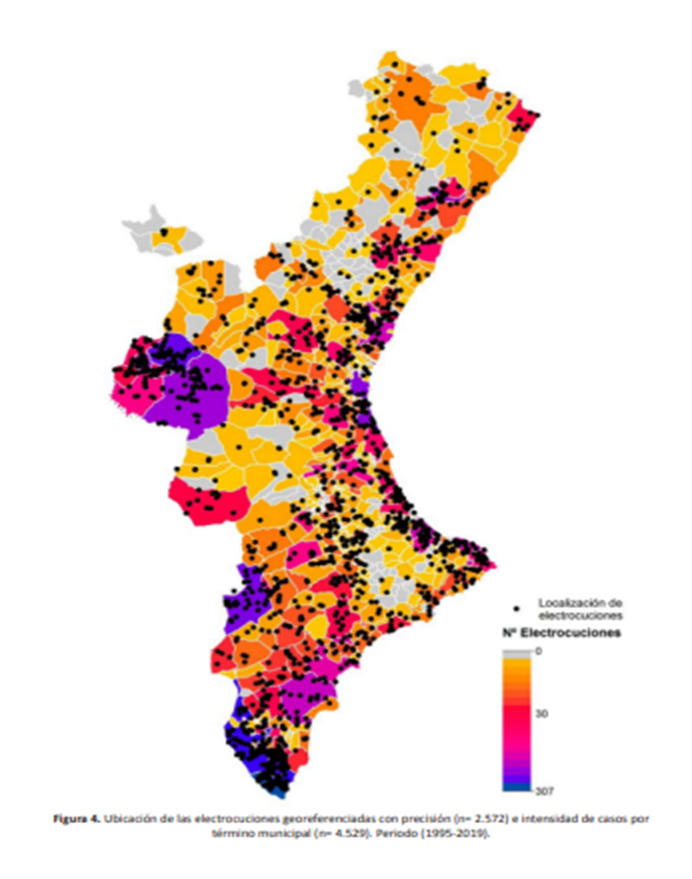 La propia normativa reconoce la insuficiencia de las medidas de protección adoptadas hasta la fecha, pues las muertes por electrocución y colisión en tendidos eléctricos no ha hecho sino aumentar y aún quedan por incluir los quirópteros en los nuevos estudios, por lo que se hace necesario aplicar el principio de precaución que debe observarse en intervenciones de espacios naturales y silvestres y aún más en un escenario de emergencia climática en el que la protección y conservación de los ecosistemas juega un papel de máxima relevancia.

OCTAVA.- El  Estudio de Integración Paisajística (EIP) incumple las determinaciones de la Ley 5/2014, LOTUP, por lo que debe ser inadmitido.Los EIP son perceptivos en la tramitación de las solicitudes de las DIC (art. 203 de la LOTUP) y se han de elaborar conforme a los Anexos I y II de la Ley 5/2014 (artículo 6 de la LOTUP).a) No se ha llevado a cabo un análisis visual del ámbito de actuación, necesario para efectuar la valoración de la integración visual de la actuación (apartado f) del Anexo II).“Ese análisis visual se debe efectuar mediante “técnicas de modelización y simulación visual proporcionales a la escala de la actuación, que permitan controlar su resultado comparando escenas, fondos y perspectivas, antes y después de esta, y con y sin medidas de   integración paisajística, tales como infografías, fotocomposiciones, secciones, dibujos u otros, de manera que sea entendible por público no especializado”, apartado f.1) del Anexo II.No se ha realizado análisis visual utilizando esas técnicas (infografías, fotocomposiciones, secciones, dibujos, etc.) para comparar las vistas, escenas, fondos del paisaje desde diferentes puntos de observación con la actuación y sin la actuación, con y sin las medidas de integración propuestas.Para el análisis visual es necesario “el estudio y valoración de la visibilidad de la actuación, las vistas hacia el paisaje desde los principales puntos de observación, los cambios en la composición de las mismas y los efectos sobre la calidad visual del paisaje existente.”No se han estudiado  cambios en la composición de las vistas desde los diferentes puntos de observación y los efectos sobre la calidad visual del paisaje existente.No se ha caracterizado el paisaje según el Anexo I de la LOTUP. No se ha determinado el valor paisajístico de cada unidad de paisaje y de cada recurso paisajístico. En esa valoración doble, por parte de especialistas y del público, falta la valoración del público interesado, pues no se han realizado encuestas, audiencias públicas, jornadas, etc., que recogieran la valoración del público de las unidades de paisaje, de los recursos paisajísticos y de los impactos de la actuación sobre el paisaje.En cuanto a la participación pública, ha sido inexistente:“La participación pública es un proceso por el que los ciudadanos pueden tomar parte, aportando puntos de vista, conocimientos o habilidades diferentes para la resolución de los problemas comunes. Por lo tanto, la participación pública permite implicarse a los ciudadanos en los asuntos públicos aportando su criterio y experiencia en el planeamiento y desarrollo de los mismos y permite que las instituciones tengan un acercamiento mayor hacia la ciudadanía como fórmula para garantizar una adecuada satisfacción de sus necesidades y expectativas.La participación ciudadana o participación social constituye uno de los retos más importantes en materia de sostenibilidad, y se erige de este modo en uno de los principios rectores de la Ley 5/2014, de 25 de julio, de Ordenación del Territorio, Urbanismo y Paisaje, de la Comunitat Valenciana (en adelante LOTUP), garantizando de esta forma la información y participación ciudadana en los procesos territoriales.En el ámbito comunitario, debe destacarse el Convenio Europeo del Paisaje, que entiende el paisaje desde una perspectiva integral e integradora como “el territorio tal y como lo perciben los ciudadanos y cuyas características son el resultado de la acción de factores naturales y/o humanos […]”.La Ley de Ordenación del Territorio y Protección del Paisaje, se articula y vehiculiza a partir de la  aprobación del Reglamento de Paisaje de la Comunidad Valenciana, aprobado por Decreto 120/2006 de 11 de agosto, del Consell, resultando un pilar indispensable de dicho Reglamento la Participación Pública, a la que se dedica un capítulo completo del texto normativo, desarrollándose lo relativo a la Participación Pública en el Capítulo II del Título I.Así pues, el Reglamento de Paisaje requiere, tanto en los Estudios de Paisaje como en los Estudios de Integración Paisajística la elaboración de un Plan de Participación Pública, cuyo contenido aparece detallado en el art. 16 del Reglamento.”En realidad, este proyecto se percibe como un atentado a los valores paisajísticos de la zona, que forman parte de su patrimonio natural y  son un importante soporte para las especies vegetales y animales del lugar

NOVENA.- El aluvión de maegainstalaciones que se pretende llevar a cabo en todo el territorio adolece de falta de información y de fomento de la participación  ciudadana en materia medioambiental en virtud de la Ley 27/2006, de 18 de julio, por la que se regulan los derechos de acceso a la información, de participación pública y de acceso a la justicia en materia de medio ambiente (incorpora las Directivas 2003/4/CE y 2003/35/CE). Y cuya  EXPOSICIÓN DE MOTIVOS dice:“El artículo 45 de la Constitución configura el medio ambiente como un maegainstalaciones que se pretende llevar a cabo en todo el territorio adolece de falta de información y de fomento de la participación  ciudadana en materia medioambiental en virtud de la Ley 27/2006, de 18 de julio, por la que se regulan los derechos de acceso a la información, de participación pública y de acceso a la justicia en materia de medio ambiente (incorpora las Directivas 2003/4/CE y 2003/35/CE). Y cuya  EXPOSICIÓN DE MOTIVOS dice:“El artículo 45 de la Constitución configura el medio ambiente como un bien jurídico de cuyo disfrute son titulares todos los ciudadanos y cuya conservación es una obligación que comparten los poderes públicos y la sociedad en su conjunto. Todos tienen el derecho a exigir a los poderes públicos que adopten las medidas necesarias para garantizar la adecuada protección del medio ambiente, para disfrutar del derecho a vivir en un medio ambiente sano. Correlativamente, impone a todos la obligación de preservar y respetar ese mismo medio ambiente. Para que los ciudadanos, individual o colectivamente, puedan participar en esa tarea de protección de forma real y efectiva, resulta necesario disponer de los medios instrumentales adecuados, cobrando hoy especial significación la participación en el proceso de toma de decisiones públicas. Pues la participación, que con carácter general consagra el artículo 9.2 de la Constitución, y para el ámbito administrativo el artículo 105, garantiza el funcionamiento democrático de las sociedades e introduce mayor transparencia en la gestión de los asuntos públicos.La definición jurídica de esta participación y su instrumentación a través de herramientas legales que la hagan realmente efectiva constituyen en la actualidad uno de los terrenos en los que con mayor intensidad ha progresado el Derecho medioambiental internacional y, por extensión, el Derecho Comunitario y el de los Estados que integran la Unión Europea. En esta línea, debe destacarse el Convenio de la Comisión Económica para Europa de Naciones Unidas sobre acceso a la información, la participación del público en la toma de decisiones y el acceso a la justicia en materia de medio ambiente, hecho en Aarhus el 25 de junio de 1998. Conocido como Convenio de Aarhus, parte del siguiente postulado: para que los ciudadanos puedan disfrutar del derecho a un medio ambiente saludable y cumplir el deber de respetarlo y protegerlo, deben tener acceso a la información medioambiental relevante, deben estar legitimados para participar en los procesos de toma de decisiones de carácter ambiental y deben tener acceso a la justicia cuando tales derechos les sean negados. Estos derechos constituyen los tres pilares sobre los que se asienta el Convenio de Aarhus:- El pilar de acceso a la información medioambiental desempeña un papel esencial en la concienciación y educación ambiental de la sociedad, constituyendo un instrumento indispensable para poder intervenir con conocimiento de causa en los asuntos públicos. Se divide en dos partes: el derecho a buscar y obtener información que esté en poder de las autoridades públicas, y el derecho a recibir información ambientalmente relevante por parte de las autoridades públicas, que deben recogerla y hacerla pública sin necesidad de que medie una petición previa.- El pilar de participación del público en el proceso de toma de decisiones, que se extiende a tres ámbitos de actuación pública: la autorización de determinadas actividades, la aprobación de planes y programas y la elaboración de disposiciones de carácter general de rango legal o reglamentario.- El tercer y último pilar del Convenio de Aarhus está constituido por el derecho de acceso a la justicia y tiene por objeto garantizar el acceso de los ciudadanos a los tribunales para revisar las decisiones que potencialmente hayan podido violar los derechos que en materia de democracia ambiental les reconoce el propio Convenio. Se pretende así asegurar y fortalecer, a través de la garantía que dispensa la tutela judicial, la efectividad de los derechos que el Convenio de Aarhus reconoce a todos y, por ende, la propia ejecución del Convenio. Finalmente, se introduce una previsión que habilitaría al público a entablar procedimientos administrativos o judiciales para impugnar cualquier acción u omisión imputable, bien a otro particular, bien a una autoridad pública, que constituya una vulneración de la legislación ambiental nacional.”Artículo 1. Objeto de la Ley.1. Esta Ley tiene por objeto regular los siguientes derechos:a) A acceder a la información ambiental que obre en poder de las autoridades públicas o en el de otros sujetos que la posean en su nombre.b) A participar en los procedimientos para la toma de decisiones sobre asuntos que incidan directa o indirectamente en el medio ambiente, y cuya elaboración o aprobación corresponda a las Administraciones Públicas.c) A instar la revisión administrativa y judicial de los actos y omisiones imputables a cualquiera de las autoridades públicas que supongan vulneraciones de la normativa medioambiental2. Esta ley garantiza igualmente la difusión y puesta a disposición del público de la información ambiental, de manera paulatina y con el grado de amplitud, de sistemática y de tecnología lo más amplia posible.”A mayor abundamiento, la  Ley 16/2005, de 30 de diciembre, urbanística valenciana, manifiesta, en su artículo 6:Artículo 6. Participación de los particulares.“1. Las personas privadas podrán formular iniciativas y propuestas para el desarrollo de la actividad urbanística y colaborar en ella en los términos de la presente Ley.2. Asimismo participarán en la adopción de las decisiones mediante los trámites de información pública y audiencia que se disponen en los respectivos procedimientos.3. Los particulares tienen derecho a formular alegaciones y peticiones en relación con la actividad urbanística, las cuales se regirán por las normas generales del procedimiento administrativo común y las que regulan el ejercicio del derecho de petición, sin perjuicio de las particularidades de los procedimientos establecidos en la presente Ley.4. Todo interesado tiene derecho a que la Administración competente le informe por escrito, en el plazo de un mes, del régimen y condiciones de ordenación, gestión, uso, aprovechamiento y programación urbanísticos aplicables a una parcela o ámbito determinado.5. Se reconoce a todos los ciudadanos, propietarios o no, la participación en la actividad administrativa de ejecución del planeamiento, en los términos establecidos en el Título III de esta Ley.6. Los Ayuntamientos deben establecer cauces de participación de los ciudadanos, además de los trámites de información pública, en las decisiones que afecten a la ordenación y ejecución de los planes y proyectos con incidencia en el territorio, cuya promoción les corresponda. Asimismo los Ayuntamientos intervendrán en las Juntas de Participación de Territorio y Paisaje, y en cuantas otras instituciones de participación de ámbito supramunicipal puedan crearse al amparo de la legislación en materia de territorio y paisaje de acuerdo con lo que establezca su legislación reguladora.Y, sobre todo, el Reglamento de Ordenación y Gestión Territorial y Urbanística de 2006, desarrolla más la cuestión en su artículo 564, Trámite de audiencia adicional (en referencia al artículo 10.3 de la Ley de Ordenación del Territorio y Protección del Paisaje):“Cuando la importancia del proyecto, programa o plan, o la repercusión del mismo transcienda del ámbito meramente administrativo, la Administración responsable de la tramitación, desde el inicio de la elaboración del documento, arbitrará canales de participación tales como talleres, mesas, jornadas, encuentros, u otros análogos que permitan la exposición de la administración y de los particulares promotores del proyecto y la formulación por los ciudadanos de sus consideraciones al proyecto. Estos canales de participación deberán convocarse, al menos una vez, cuando la administración o particular promotor haya definido las determinaciones estructurales del mismo […] El contenido y las conclusiones de la participación serán plasmados por funcionario con fe pública e incorporado al expediente que se tramite.”Sin embargo, la realidad es que el acceso a la información se reduce a poder presentar alegaciones cuando el proyecto ya ha recibido la autorización pertinente por parte de la Administración y no existe mecanismo alguno de participación ciudadana efectivo.Como corolario a estas alegaciones, cabe manifestar que la voluntad de cambiar el modelo energético basado en recursos limitados, como el carbón o el petróleo, cuyo procesado supone daños inasumibles, hacia una economía circular, sostenible y solidaria es muy positiva, pero la tal transición debe hacerse, precisamente, con el espíritu con el que fue concebida, es decir , el de limitar el aprovechamiento de los recursos a las necesidades reales intentando actuar siempre desde la prevención como principio fundamental. Por ende, las instalaciones de plantas fotovoltaicas deben circunscribirse a las áreas cercanas a los núcleos urbanos, en parajes ya totalmente degradados y acotar la generación de energía a valores que no superen los 10Mw, debido a que esa potencia puede ser asumida por las redes de media tensión, que son las más habituales y de menor impacto.Recientemente se ha publicado en la revista Science un estudio sobre las instalaciones de energía renovables. Los autores  están a favor de ese tipo de energía, pero sostienen que los nuevos proyectos afectarán a “cientos de miles de hectáreas y no hay forma de compensar la enorme cantidad de hábitats valiosos que podrían perderse”. Para minimizar el impacto de la transición energética sobre valores naturales amenazados, consideran necesaria una mayor planificación, así como políticas que apuesten por la eficiencia, el autoconsumo y el ahorro energético.Entre los efectos adversos, los científicos destacan los proyectos fotovoltaicos que ocupan zonas llanas y pueden comprometer la viabilidad de poblaciones de aves esteparias, que están gravemente amenazadas en España. Especies como el sisón, las gangas, la alondra ricotí, el aguilucho cenizo o el cernícalo primilla han sufrido un declive en los últimos 15 años de entre el 20% y el 50%Fuente: https://science.sciencemag.org/content/370/6522/1282La propia Conselleria de Economía sostenible aboga por la creación y desarrollo de las Comunidades Energéticas Locales, que pretenden cambiar el modelo energético introduciendo un nuevo actor en el mercado energético distinto a las grandes empresa habituales; se crean con la finalidad de producir y distribuir energía con un servicio social evidente contra la pobreza energética, pues son entidades comunales carentes de ánimo de lucro, que, a diferencia de las empresas, sí cumplen con los parámetros de la calificación de utilidad pública, ya que los únicos beneficios que persiguen son sociales y medioambientales, pudiendo contribuir a la creación y diversificación del empleo local porque, si bien su actividad fundamental es la energética, las labores de mantenimiento pueden implicar otro tipo de actuaciones. Además, por su propia naturaleza, conlleva una importante reducción del impacto ambiental al tratarse de un modelo distribuido, solidario y localizado en las proximidades del área de consumo, que se sumaría a las instalaciones ya existentes, aprovechando espacios urbanos, con lo que se minimizan las pérdidas de energía durante el transporte, manteniendo la integridad de los ecosistemas y favoreciendo su  desarrollo.Fuente: https://www.valenciaextra.com/es/comarcas/la-ribera-alta/carcaixent/carcaixent-se-adhiere-al-proyecto-de-la-conselleria-de-transicion-ecologica-para-constituir-comunidades-energeticas-municipales_273362_102.htmlLa implicación de la ciudadanía en la gestión de los recursos desde una perspectiva solidaria y de respeto al entorno y a los animales que viven en él contribuye a afianzar los lazos entre la comunidad.DÉCIMA.-  Nocividad para la Salud de las líneas de Alta tensión. En lo que respecta a este extremo, la instalación de este tipo de elementos, está  científicamente probado que repercute de forma negativa en la salud de aquellas  personas que se ven expuestas de forma continua a los mismos, lo que resulta más  gravoso si tenemos en cuenta que el recorrido seleccionado transcurre por zonas en las  que residen personas, con un número importante de vecinos que viven allí o que son  frecuentadas habitualmente por titulares y terceros.  Son prácticamente innumerable los estudios que se han realizado respecto del  impacto de en la salud de las personas que conviven con este tipo de instalaciones cerca,  pudiendo citar a título meramente ejemplificativo dos de los estudios más recientes al  respecto, en los que se ha llegado a concluir, en primer lugar, que estas se relacionan  directamente con la aparición de diversos tipos de cáncer, entre los que podemos  destacar el cáncer cerebral y los gliomas cuando se reside o se convive de forma habitual a una distancia de 50 metros o inferior, triplicándose la aparición de los mismos  en estas circunstancias (“Residential Proximity to power lines and risk of brain tumor in  the general population” de Camille Carles, experta en medicina e ingeniería). En segundo lugar se ha venido relacionando igualmente este tipo de situaciones  con el desarrollo de infertilidad en mujeres, cuando las distancias mantenidas con este  tipo de instalaciones bajan de los 500 metros (“Exposure to electromagnetic fields of  high voltage overead power lines and female infertility” de Esmailzadeh Sedigheh),  llegando a quintuplicarse los casos de infertilidad en las mujeres que conviven a una  distancia de 500 metros o inferior. Supone, por lo tanto, la instalación pretendida un agravio, no solo en lo que gira  en torno a las parcelas y a la realidad física de las mismas, sino para las propias  personas, que se van a ver sometidas a un riesgo, científicamente comprobado, y que en  caso alguno están obligados a soportar. Concluyendo, de nuevo, que en la redacción del Proyecto en cuestión, este tipo de  aspectos tampoco ha sido tenido en cuenta por los encargados del mismo a la hora de  estudiar diferentes alternativas ni a la hora de valorar las existentes, que, reitero, se basa  meramente en criterios técnicos, dejando totalmente al margen los perjuicios causados a  fincas y personas. Por lo tanto, de no atender a este tipo de circunstancias, resultaría totalmente  improcedente e incluso temerario por parte de la Administración llevar a trámite este  tipo de instalaciones pasando a escasos metros de zona residencial,  es decir, en la que tienen la vivienda habitual una gran cantidad de personas que se  verían obligadas a convivir con estas instalaciones y, por lo tanto, con todos los riesgos  para la salud que ello conlleva. Por todo lo anteriormente expuestoSOLICITO:Que se tenga por presentado este escrito, y por formuladas las alegaciones en él expresadas,  teniendo en cuenta estas alegaciones al dictar la oportuna resolución.Que se acuerde la Declaración de Impacto Ambiental NEGATIVA por los motivos expuestos en el presente escrito de alegaciones.Que se retire la solicitud de autorización administrativa del proyecto, declarándolo nulo.En                , a    de  marzo  de  2023.PoligonoParcelaRecintoAlmendros1212612.536121271   865121281   519121301   307121304   277121531   5201215411.32371112.47171161.37171110   860TOTAL: 11.049PolígonoParcelaRecintoArea m2711121061912154452085